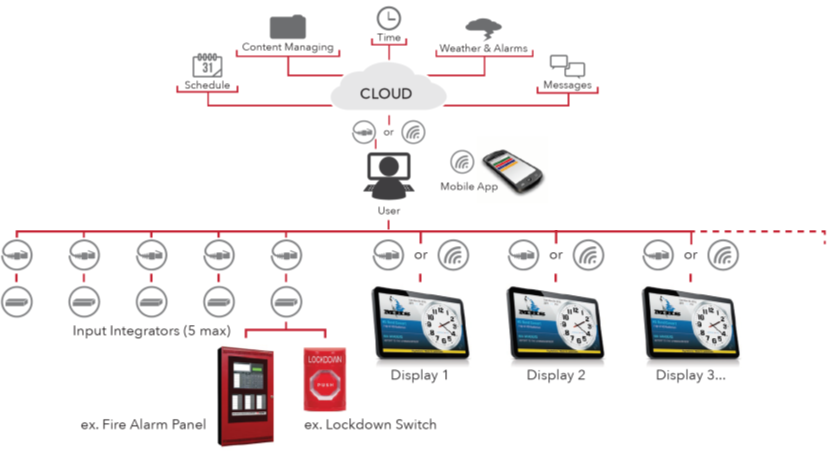 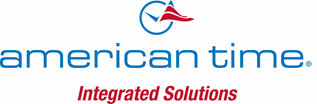 The EverAlert emergency communication platformEverAlert is a comprehensive, innovative visual display and campus-wide notification system for schools that bolsters and extends routine institutional messaging and emergency communications. It delivers the functions of three systems in one, keeping students, faculty, and staff safe, informed, and on-time.Reference CSI Specification 27 51 29 Emergency Communication Systems (April, 2016)Related CSI specifications are listed in section I. B.  Users of this document are encouraged to consider referencing alternative, related, or multiple CSI specifications, due to the multi-function nature of the EverAlert system, if alternative specifications are more relevant to individual or combined funding sources earmarked for the project. This product specification is written according to the Construction Specifications Institute (CSI) MasterFormat™, SectionFormat, and PageFormat, contained in the CSI Manual of Practice.GENERALRequirements and ScopeFurnish and install a complete Emergency Communication System as described hereinAll bids must conform to every requirement listed in this product specificationAlternative equipment bidders must supply documentation that proves technical and functional equivalency to all requirementsFailure to propose equipment that meets all requirements shall disqualify alternative equipment bids from considerationRelated CSI SpecificationsReference April 2016 CSI Divisions and Sections27 51 29 Emergency Communication Systems27 53 13 Clock Systems28 47 13 Mass Notification Software28 47 21 Mass Notification System InterfacesDefinitionsEmergency Communication System:    A user-configurable messaging display and software platform that integrates with and supports existing emergency systems to deploy visual and audio alerts, synchronized content, messaging, audible tones, and clock images for Emergency notification/communicationRoutine digital signage and messagingClock displayEthernet: A system to form a local area network with protocols to control the passing of information and provide time synchronization via SNTP (Simple Network Time Protocol)Local Area Network (LAN): connects computers and devices in a limited geographical areaWi-Fi:  A wireless networking technology that allows computers and other devices to communicate over a wireless signal.  It describes network components that are based on one of the 802.11 standards developed by the IEEE and adopted by the Wi-Fi allianceSoftware Service Agreement (SSA):  a software licensing and distribution modelSoftware is licensed on a subscription basis for terms of one, two and three yearsIt is centrally hosted and accessed by users over the InternetSubmittalsProduct Data: Submit complete catalog data for each component, describing physical characteristics and method of installationSamples: Submit one display for approval. Approved sample shall be tagged and shall be installed as part of the final operating systemSubmit complete manufacturers installation, set-up and maintenance instructionsQuality AssuranceManufacturer must provide documentation of at least 10 continuous years of experience supplying networked systems in the education marketInstaller must be experienced in the installation of networked systemsRegulatory Requirements Equipment and components furnished shall be of manufacturer's latest model Refurbished equipment, upgraded to as-new condition, may be offered for product evaluation purposes and sold as such at discounted pricingSystem shall be installed in compliance with local and state authorities having jurisdictionDelivery, Storage and HandlingDeliver all components to the site in the manufacturer's original packagingPackaging shall contain manufacturer's name and address, product identification number, and other related informationStore equipment in finished building, unopened containers until ready for installationField ConditionsDisplays shall not be installed until painting and other finish work in each room is completeCoordinate installation of 110 VAC outlets to all locations where a display shall be installed unless a suitable 110 VAC legacy power source already existsThe display shall be installed within 4 feet of a 110 VAC outlet or within 12 inches of a legacy 110 VAC power source having a molex connectorPRODUCTSSystem Feature DescriptionDisplays shall include the following featuresSmart 22” class HD screen with built-in speakersRetrofit installation where legacy classroom or hallway clocks are currently locatedNew construction installation where clocks are located in classrooms and hallwaysScreen display orientation can be either Landscape or Portrait modePreloaded with operating system softwareCommunicates to the online Management Portal through wired or Wi-Fi networkResumes normal operation after a temporary power interruption without interventionOperator adjustable or scheduled screen brightness to reduce distractionScheduled sleep mode for energy conservationWall Mounting Hardware shall include the following featuresDisplay wall mounting bracket kits for retrofit installations and new installationsKits include tamper-resistant mounting brackets that allow tilting of the display in both portrait or landscape orientation, and integrated clip for the display power supply A clear guard for common area applications protects displays, provides ventilation, and accommodates full mounting bracket tiltIntegrators shall include the following featuresIntegrators are wired to existing security system switches, and create internet messages that automatically trigger alert displays upon change of switch statusEach integrator supports physical wiring to monitor normally open (dry contact) security system switches, providing maximum reliability and fast response for automatically triggered alertsIntegrators can be configured to monitor fire alarm panels, lockdown switches, or any other normally open switches used for emergency alarm purposesSoftware Service Agreement (SSA) shall include the following featuresProvides access to the Management Portal and telephone technical supportAvailable for multi-year terms, renewable prior to expirationExpiration of SSA will cause display to revert to synchronized clock function only: Emergency alert detection and notification, digital signage functions, including current weather, and technical support will no longer be available.The Management Portal shall include the following featuresGeneralThree levels of user access-level rights, including Site Administrator/District, School, and ClassroomCapable of uploading audio files for playback through the displays, including bells, tones, sirens, music, and prerecorded voice messagesSupports automated email and/or text outbound notifications to a list of subscribers authorized by the site administrator upon alarm activation or loss of network connections between any display and the management portalEmergency AlertsEmergency alerts with audible tones and customized messages can be configured by the site administrator access level only: Fire drills and alerts, lockdown drills and alerts, severe weather drills and alerts, and custom alertsAlerts override all other routine displays Routine digital signageRoutine messages be configured and deployed by all access levels:  Time-synchronized event reminders, and audio alerts, including scheduled tone activation for class change notification, school start and dismissalScreen background customizationQuiet message type to prevent distraction:  Alert and higher level messages override quiet messagesInstant messaging with notification toneDaily announcements, calendar events and scheduled activitiesTagging support for content delivery to individual classrooms or tagged groupsWeather advisories displayed as banners at the bottom of the screenClock displayAnalog or digital synchronized clock time4-digit or 6-digit digital clock displayClassroom and hallway countdown timer supportManagement Portal user interface for mobile devicesPassword protected access, 4-character PINAccessible from any online smart mobile deviceStreamlined, responsive-design version of the management portal full user interfaceTrigger fire, lockdown and weather, and custom alerts directly from a smart phoneSend all clear messageSend instant messages that override scheduled messagesAutomatically documents the mobile device user who has activated an alertManufacturerEmergency Communication System and its components shall be manufactured by the following acceptable manufacturerLocation:  American Time, 140 3rd Street South, Dassel, MN  55325Contact information:  ATSclock.com, 800 328-8996Equipment SpecificationsDisplay, ref American Time p/n EADV1 includingDimensions, master shipping carton, two displays:  38” L, 8-3/8” W, 18-1/2” HWeight, master shipping carton, two displays:  37lbsWeight, single display:  12lbsDimensions, single display:  21” L, 1-3/8” W, 12-29/32” HDimensions, display screen diagonal:  21.5”Lighting, screen:  LCD with LED backlightResolution, display screen:  1920 x 1080Mounting formats:  Portrait or Landscape modesInternal speakers:  2 each at 2WOperating system:  AndroidUSB ports:  2External speaker output jack:  3.5mmWired Ethernet connectivity:  10/100M, RJ45 connectorWireless Ethernet connectivity:  Wi-Fi - 802.11b/g/n (2.4GHz)USB provisioning:  USB drive with AES encryptionWired provisioning:  LAN/DHCP Web portal on network connectionTime synchronization support:  2 static IP address SNTP serversClock battery backup for power outages:  CR1620 LithiumRelative humidity:  85%Operating temperature:  0deg C – 40deg CInput voltage to power supply:  100-240VAC, 50/60HzPower supply output voltage:  12VdcEnergy efficiency:  Level VIPower Consumption:  30W (average), 40W (maximum), 23W (sleep)Certifications:  ROHS, CE/FCC, PSU with ULWall Mounting Hardware kits for easy display installationSurface mount bracket kit, ref American Time p/n EASMBTilt bracket with standard VESA interface allows +/- 10 degrees of tilt.Integrated clip to hold display power supplySurface mount plate for new constructionFlush mount bracket kit, ref American Time p/n EAFMBTilt bracket with standard VESA interface allows for +/- 10 degrees of tilt.Integrated clip to hold display power supplyBack box cover-platePower cord with molex connector for retrofit installationsOptional display guard, ref American Time p/n GRP17X25X10Clear high-strength polycarbonateAllows full +/- 10 degrees display mounting bracket tiltIntegrator, ref American Time p/n EAIV1Wired Ethernet connectivity: 10/100M, RJ45 connectorMonitored switch style:  Normally open dry contactNumber of monitored switches:  2 switches per IntegratorNumber of Integrators per EverAlert system:  5 Integrators per systemInput voltage to power supply:  100-240VAC, 50/60HzPower supply output voltage:  12VdcSoftware Service Agreement, ref American Time p/n’s EASSA1V1, EASSA2V1, EASSA3V1Allows customer access to the Management Portal and technical supportAvailable with one, two or three-year renewable Software Service Agreements (SSA)Expiration of SSA will cause display to revert to synchronized clock function only: Emergency alert detection and notification, digital signage functions, including current weather, and technical support will no longer be availableManagement Portal, ref American Time (no p/n)Server location:  CloudApplication updates:  Daily at 2:00amUpdate re-boot time:  less than 5 minutesCompatible browsers as of December, 2016:  Internet Explorer, Chrome and SafariEthernet connectivity:  HTTPS secure connection to all devices.Maximum number of simultaneous active users per site:  Up to 100Maximum number of email and text message subscribers:  Up to 100Clock synchronization and daylight saving time support:  Configurable SNTP server addresses/pool domain namesNetwork credentials:  AES encrypted key creation Number of automatically triggered weather alerts:  Up to 15Max size MP3 audio files:  4MB per fileTotal storage for all media per site:  500MBSystem Operation and Startup SequenceProvide all connections to data networkDisplays is configured/provisioned by one of two optional methodsDisplay configuration using wired LAN on a DHCP Network (option 1)Power-on deviceConnect Ethernet cable to displayDisplay will automatically connect and provision to the correct site   Display configuration using USB key (option 2)Login to portal and create a USB key by selecting create key and saving to a USB. Power-on DeviceInsert USB stickDisplay will automatically connect and provision to the correct siteIntegrator installationConnect normally open contact closure switches of desired alarms to trigger on the Emergency Notification System integrator input 1 and/or input 2Login to portal and select new Emergency Notification System IntegratorIn the Management Portal, document the title, serial number, and desired inputsDocument instructions for display configuration when alarm is triggered for each Integrator inputEXECUTIONExaminationConstruction must be complete and rooms clean and dry where equipment is located Either a 110 VAC power outlet or legacy clock molex connector supplying 110 VAC power at the installation point is required for each displayWi-Fi or wired internet connectivity is required at each display locationSystem Installation  Install displays and integrators in accordance with manufacturer's installation manual furnished with the system, for proper installation of each system componentMounting brackets shall be securely attached to wallsCleaning Prior to final acceptance, clean exposed surfaces of all system components, using cleaning methods recommended by the manufacturer Remove shipping packaging and other protective materials from the productsField InspectionPrior to final acceptance, inspect each system component to function properly and replace parts that are found defectiveManufacturers ServicesServices are provided for the term of purchased Software Service AgreementManagement portal software updatesRemote technical assistance, on product start up, system setup, and system operation is provided via phone, fax, or e-mail